УДК 004.8Современные исследования в области социологии искусственного интеллекта: базовые подходы. Часть 4Наталья П. Копцева  КРОО «Содружество просветителей Красноярья» ORCID ID: http://orcid.org/0000-0003-3910-7991Сorresponding author e-mail: nkoptseva@sfu-kras.ruАннотацияВ четвертой части научного обзора анализируются базовые подходы к социологическим исследованиям искусственного интеллекта. Рассматривается специфика современных социальных исследований искусственного интеллекта, связанная с правовыми вопросами регулирования сложных социао-антропо-технических систем. Исследователи обращаются к постгуманистической философии, где тело человека имеет не только биологический, но и цифровой субстрат. Юридические вопросы взаимодействия людей с системами искусственного интеллекта дополняются проблемами воздействия ИИ на рынки труда и на факторы, которые определяют специфику этого воздействия в современном мире. Обращает на себя внимание критика капитализма как мировой системы, где возможности ИИ будут использоваться для всеобщего контроля, а также для алгоритмизации многих форм социального неравенства.Ключевые словаИскусственный интеллект, социальные исследования, культурные исследования, методы исследования, новая социальная реальность, система «человек-техника».ЭДН:  HVTYVE					Modern research in the field of the sociology of artificial intelligence: basic approaches. Part 4Natalia Р. KoptsevaKROO "Commonwealth of Enlighteners of Krasnoyarsk»ORCID ID: http://orcid.org/0000-0003-3910-7991Сorresponding author e-mail: nkoptseva@sfu-kras.ruAnnotationThe fourth part of the scientific review analyzes the basic approaches to the sociological research of artificial intelligence. The specificity of modern social researches of artificial intelligence, connected with legal issues of regulation of complex socio-anthropo-technical systems, is considered. Researchers are turning to posthumanistic philosophy, where the human body has not only a biological, but also a digital substratum. The legal issues of human interaction with artificial intelligence systems are complemented by the impact of AI on labor markets and the factors that determine the specifics of this impact in the modern world. Attention is drawn to the criticism of capitalism as a world system, where the capabilities of AI will be used for general control, as well as for the algorithmization of many forms of social inequality.KeywordsArtificial intelligence, social studies, research methods, new social reality, the "man-technology" system. УДК 4.008РЕЦЕНЗИЯ НА КНИГУ “Artificial Intelligence for Business: Innovation, Tools and Practices” (редактор Ана Ландета Эчеберрия, издательство Springer, 2022)Владимир И. Кирко Красноярский государственный педагогический университет им. В.П. Астафьева. Электронная почта автора для переписки: Director.nifti@mail.ru (ORCID ID https://orcid.org/0000-0002-5638-7940)АннотацияПредставлен обзор основных идей книги “Artificial Intelligence for Business: Innovation, Tools and Practices” под редакторством Аны Ландеты Эчеберрия. Книга представляет собой коллективную монографию ряда профессоров испанского университета дистанционного образования (Мадрид, Испания). Это полностью онлайн-университет, который ведет образовательные программы для студентов всего мира. В книге рассматриваются ключевые понятия ИИ и предлагается развернутая Стратегия цифровой трансформации современного бизнеса в ключевых областях. Авторы выражают оптимизм, связанный с ИИ, однако полагают, что одновременно он принесет с собой тотальное разрушение всех современных трудовых функций.Ключевые словаИскусственный интеллект, бизнес-процессы, прорывные технологии.ЭДН: ICBKGO				Review of “Artificial Intelligence for Business: Innovation, Tools and Practices” (editor Ana Landeta Echeberria, (publishing house Springer, 2022)Vladimir I. KirkoKrasnoyarsk State Pedagogical University named after V.P. Astafieva. Сorresponding author e-mail: Director.nifti@mail.ru (ORCID ID https://orcid.org/0000-0002-5638-7940)AnnotationAn overview of the main ideas of the book “Artificial Intelligence for Business: Innovation, Tools and Practices” edited by Ana Landeta Echeberria is presented. The book is a collective monograph by a number of professors from the Spanish University of Distance Education (Madrid, Spain). It is a completely online university that runs educational programs for students from all over the world. The book explores the key concepts of AI and offers a comprehensive strategy for the digital transformation of today's business in key areas. The authors express optimism associated with AI, but believe that at the same time it will bring with it the total destruction of all modern work functions.KeywordsАrtificial intelligence, business processes, breakthrough technologiesУДК 008ДАЙДЖЕСТ НОВОСТЕЙ В СФЕРЕ РАЗВИТИЯ ИСКУССТВЕННОГО ИНТЕЛЛЕКТА Наталья М. ЛещинскаяНаталья А. СергееваСибирский федеральный университет. Электронная почта авторов для переписки: nlibakova@sfu-kras.ru (ORCID ID https://orcid.org/0000-0002-1694-9080), nsergeeva@sfu-kras.ru (ORCID ID https://orcid.org/0000-0002-5896-6401)АннотацияВ статье представлен обзор новостей из области развития искусственного интеллекта за период с мая 2022 г. по август 2022 г. В основу систематизации новостей, относящихся к вышеуказанному периоду,  положен хронологический принцип. 
А также новости объединены по таким тематическим блокам как «Безопасность», «Здравоохранение», «Искусство» и др. Целью данного дайджеста новостей является освещение актуальных направлений в сфере развития искусственного интеллекта.Ключевые словаАвтоматизация, искусственный интеллект, машинное обучение, нейросети, технологии ИИ, IT–технологии.ЭДН:	INAALZ				NEWS DIGEST IN THE DEVELOPMENT OF ARTIFICIAL INTELLIGENCENatalia M. LeshchinskayaNatalia A. SergeevaSiberian Federal University. Сorresponding author e-mail: nlibakova@sfu-kras.ru (ORCID ID https://orcid.org/0000-0002-1694-9080), nsergeeva@sfu-kras.ru (ORCID ID https://orcid.org/0000-0002-5896-6401) AnnotationThe article provides an overview of news in the field of the development of artificial intelligence for the period from May 2022 to August 2022. In essence, the systematization of news, the transformation to a warehouse period, the chronological principle is put.As well as the news of the association on such thematic blocks as "Safety", "Health", "Art", etc. The purpose of this news digest is up-to-date coverage in the field of artificial intelligence development.KeywordsAutomation, artificial intelligence, machine learning, neural networks, AI technologies, IT technologies.УДК 004.89РЕЦЕНЗИЯ НА КНИГУ КАЙ-ФУ ЛИ «ИИ-2041. ДЕСЯТЬ ОБРАЗОВ НАШЕГО БУДУЩЕГО» Наталья А. Сергеева, Юлия С. ЗамараеваСибирский федеральный университет. Электронная почта авторов для переписки: nsergeeva@sfu-kras.ru (ORCID ID https://orcid.org/0000-0002-5896-6401), yzamaraeva@sfu-kras.ru (ORCID ID https://orcid.org/0000-0003-1299-6741)АннотацияВ рецензируемой книге «ИИ-2041. Десять образов нашего будущего» представлены сюжетные истории о воображаемом будущем, связанного с коренными переменами во всех умственных и физических отраслях человечества. Революционные технологии ИИ и тотальная цифровизация трансформируют мировой социум, но насколько быстро произойдет адаптация и трансформация людей к новой реальности – вопрос не только времени, сколько поиска адекватных и разумных решений. Автор книги Кай-Фу Ли анализирует риски, возможности и готовность общества к будущим неминуемым трансформациям. Ученый считает, что за будущим человечества остается профессиональное обучение и развитие собственных навыков, не подвластных ИИ-технологиям и цифровизации. Он верит в те прогнозы, в которых интересы владельца ИИ и его пользователей совпадают, развиваются на благо друг друга и не всегда связаны коммерческой выгодой.  Захватывающие сюжеты про технологии будущего, анализ рисков и проблем реальных угроз существованию человечества,  возможных препятствий и сценариев решений, по мнению автора должно вдохновить человечество на реалистичную разработку и безопасное применение ИИ в будущем на благо человечества. Прежде всего экспертное сообщество способно усилить правовое поле ответственности и степень национальной безопасности, помочь принять разумные решения в условиях неопределенности, оценить и взвесить различные варианты сценариев в развитиии социологии ИИ. Ключевые словаИскусственный интеллект, технологический прогресс, образы будущего, революционнные технологии ИИ, «глубокое обучение», «машинное обучение», «обработка естественного языка» (ОЕЯ), GPT-3, XR (eXtended Reality —  «расширенная реальность»), дипфейк, компьютерное зрение, биометрия, цифровизация, роботизация, промышленная робототехника, виртуальная реальность (VR — virtual reality), дополненная реальность (AR — augmented reality), смешанная реальность (MR — mixed reality)ЭДН:	JSZOCQ				REVIEW OF THE BOOK KAI-FU LI «AI 2041. TEN VISIONS OF OUR FUTURE»Natalia A. Sergeeva,  Yulia S. ZamaraevaSiberian Federal University. Сorresponding author e-mail:  nsergeeva@sfu-kras.ru (ORCID ID https://orcid.org/0000-0002-5896-6401), yzamaraeva@sfu-kras.ru (ORCID ID https://orcid.org/0000-0003-1299-6741)AbstractIn the peer-reviewed book "AI-2041. Ten Images of Our Future" presents plot stories about an imaginary future associated with fundamental changes in all mental and physical branches of humanity. Revolutionary AI technologies and total digitalization are transforming the global society, but how quickly people will adapt and transform to a new reality is not only a matter of time, but of finding adequate and reasonable solutions. The author of the book Kai-Fu Li analyzes the risks, opportunities and readiness of society for future inevitable transformations. The scientist believes that the future of humanity remains professional training and the development of their own skills beyond the control of AI technologies and digitalization. He believes in those forecasts in which the interests of the AI owner and its users coincide, develop for the benefit of each other and are not always connected by commercial benefits.Exciting stories about future technologies, analysis of risks and problems of real threats to the existence of mankind, possible obstacles and solution scenarios, according to the author, should inspire humanity to realistic development and safe use of AI in the future for the benefit of humanity. First of all, the expert community is able to strengthen the legal field of responsibility and the degree of national security, help make reasonable decisions in conditions of uncertainty, evaluate and weigh various scenarios in the development of AI sociology.Key wordsArtificial intelligence, technological progress, images of the future, revolutionary AI technologies, «deep learning», «machine learning», «natural language processing» (OEA), GPT-3, XR (eXtended Reality — «augmented reality»), deepfake, computer vision, biometrics, digitalization, robotics, industrial robotics, virtual reality (VR), augmented reality (AR), mixed reality (MR)УДК 7.03КОМПЬЮТЕРНОЕ ИСКУССТВО 1960-1980-Х ГОДОВЕкатерина А. Сертакова,Александра А. Ситникова,Мария А. КолесникСибирский федеральный университет. Электронная почта авторов для переписки: sertachok@mail.ru (ORCID ID https://orcid.org/0000-0002-7153-9770), sem_dobrianka@mail.ru (ORCID ID https://orcid.org/0000-0002-1622-2797), masha_kolesnik@mail.ru (ORCID ID https://orcid.org/0000-0001-8194-7869)АннотацияВ статье исследованы особенности раннего компьютерного искусства 1960-80-х годов (или кибернетического искусства). Материалом для анализа выступили произведения пионеров компьютерного искусства – Бена Лапоски, Герберта Франке, Чарльза Ксури, Фридера Наке, Майкла Нолла, Лилиан Шварц, Коллетт Бангерт, Джоан Тракенброд, Грейс Хертлейн, Ребекки Аллен, Коппер Гиллот, Барбары Нессим и Синтии Рубин. Результаты исследования знакомят с наиболее репрезентативными произведениями названных художников, а также с общими характеристиками компьютерного искусства рассматриваемого периода – экспериментальные работы по созданию художественных образов с помощью вычислительной техники, высокая значимость материально-технического уровня произведений, новые варианты развития абстрактного искусства, предвосхищение стиля «фантастический реализм» в компьютерной графике.Ключевые словакомпьютерное искусство, цифровое искусство, кибернетическое искусствоЭДН: JUGALR					COMPUTER ART IN 1960-1980sEkaterina A. Sertakova,Aleksandra А. Sitnikova,Maria A. KolesnikSiberian Federal University. Сorresponding author e-mail: sertachok@mail.ru (ORCID ID https://orcid.org/0000-0002-7153-9770), sem_dobrianka@mail.ru (ORCID ID https://orcid.org/0000-0002-1622-2797), masha_kolesnik@mail.ru (ORCID ID https://orcid.org/0000-0001-8194-7869)AnnotationThe article explores the features of the early computer art of the 1960-80s (or cybernetic art). The material for the analysis was the works of the pioneers of computer art - Ben Laposky, Herbert Franke, Charles Csuri, Frieder Nake, Michael Noll, Lillian Schwartz, Colette Bangert, Joan Truckenbrod, Grace Hertlein, Rebecca Allen, Copper Gillot, Barbara Nessim, Synthia Rubin. The results of the study introduce the most representative works of these artists, as well as the general characteristics of computer art of the period under review - experimental work on the creation of artistic images using computer technology, the high importance of the material and technical level of works, new options for the development of abstract art, anticipation of the "fantastic realism" style in computer graphics.KeywordsСomputer art, digital art, cybernetic artСОДЕРЖАНИЕCONTENTS7/ Н. П. Копцева    Современные исследования в области социологии искусственного интеллекта: базовые подходы. Часть 47/ N. P. KOPTSEVA Modern research in the field of sociology of artificial intelligence: basic approaches. Part 428/ В. И. КИРКОРецензия на книгу “Artificial Intelligence for Business: Innovation, Tools and Practices” (редактор Ана Ландета Эчеберрия, издательство Springer, 2022)28/ V. I. KIRKO Review of “Artificial Intelligence for Business: Innovation, Tools and Practices” (editor Ana Landeta Echeberria, (publishing house Springer, 2022)41/ Н. М. ЛЕЩИНСКАЯ, Н. А. СЕРГЕЕВАДайджест новостей в сфере развития искусственного интеллекта 41/ N. M. LESHCHINSKAYA, N. A. SERGEEVANews digest in the development of artificial intelligence52/ Н. А. СЕРГЕЕВА, Ю. С. ЗАМАРАЕВАРецензия на книгу Кай-Фу Ли «ИИ-2041. Десять образов нашего будущего» 52/ N. A. SERGEEVA, Y. S. ZAMARAEVAReview of the book Kai-Fu Li «AI 2041. Ten visions of our future»69/ Е. А. СЕРТАКОВА, А. А. СИТНИКОВА, М. А. КОЛЕСНИК Компьютерное искусство 1960-1980-х годов69/ E. A. SERTAKOVA, A.А. SITNIKOVA,              M. A. KOLESNIK Computer art in 1960-1980sЦитирование: Копцева, Н.П.   Современные исследования в области социологии искусственного интеллекта: базовые подходы. Часть 4 /Н.П. Копцева // Социология искусственного интеллекта. – 2022. – Т. 3. - № 3. – С. 7-27.– EDN: HVTYVE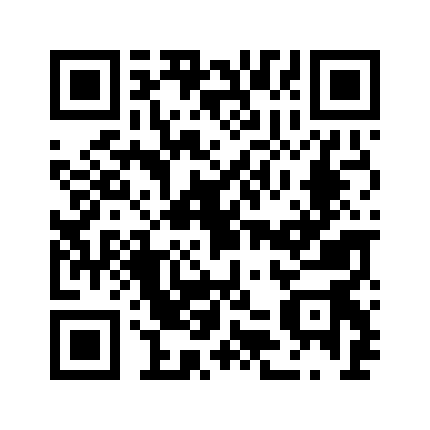 Цитирование: Кирко, В.И. Рецензия на книгу “Artificial Intelligence for Business: Innovation, Tools and Practices” (редактор Ана Ландета Эчеберрия, издательство Springer, 2022)/ В.И. Кирко // Социология искусственного интеллекта. – 2022. – Т. 3. - № 3. – С. 28-40.– EDN: ICBKGO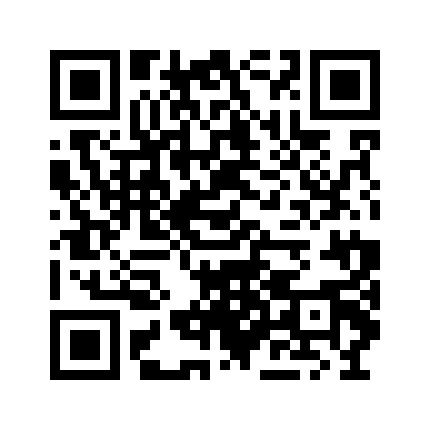 Цитирование: Лещинская, Н.М., Сергеева, Н.А.    Дайджест новостей в сфере развития искусственного интеллекта / Н.М. Лещинская, Н.А. Сергеева // Социология искусственного интеллекта. – 2022. – Т. 3. - № 3. – С. 41-51.– EDN: INAALZ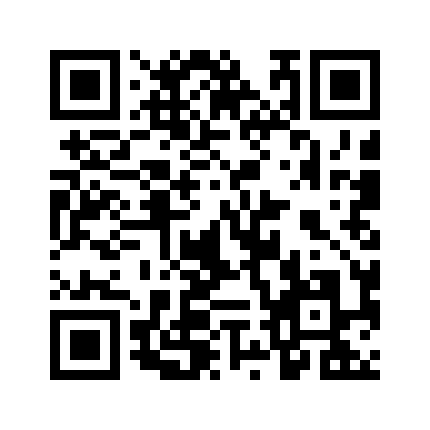 Цитирование: Сергеева, Н. А., Замараева, Ю. С.  Рецензия на книгу Кай-Фу Ли «ИИ-2041. Десять образов нашего будущего» / Н.А. Сергеева, Ю. С. Замараева // Социология искусственного интеллекта. – 2022. – Т. 3. - № 3. – С. 52-68. –  DOI: 10.31804/2712-939X-2022-3-3-52-68 – EDN: JSZOCQ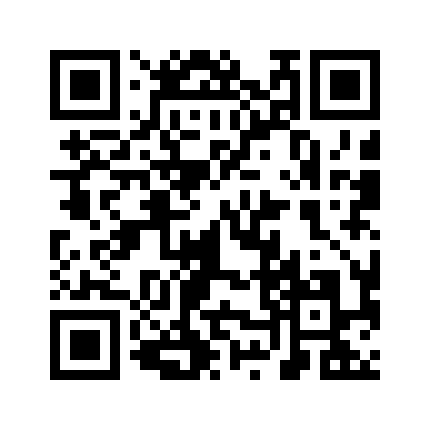 Цитирование: Сертакова, Е. А., Ситникова, А. А., Колесник М. А.  Компьютерное искусство 1960-1980-х годов/ Е.А. Сертакова, А.А. Ситникова, М. А. Колесник // Социология искусственного интеллекта. – 2022. – Т. 3. – № 3. – С. 69-90.– EDN:  JUGALR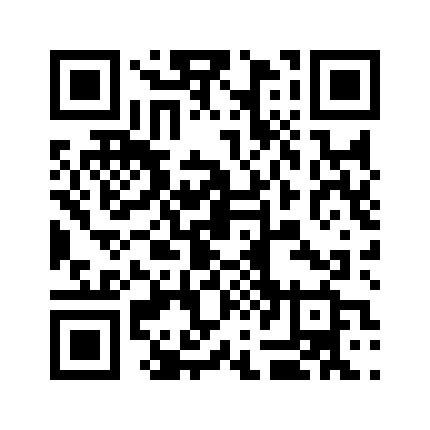 